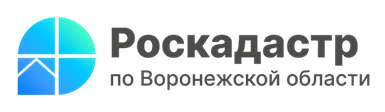 Почти 93% воронежцев предпочитают получать сведения из ГФДЗ в электронном видеЖители региона получили через портал госуслуг почти 3 тысячи землеустроительной документации, что составляет 92,7% от общего количества поступивших запросов. Такими данными поделился областной Роскадастр, подводя итоги новой услуги. Всего с начала года выдано больше 3,1 тысяч сведений из Государственного фонда данных, полученных в результате проведения землеустройства (ГФДЗ).  «Существует много ситуаций, когда без документов из ГФДЗ не обойтись. В нем хранятся землеустроительные и межевые дела, карты-планы объектов,  проекты внутрихозяйственного землеустройства (ВХЗ), проекты перераспределения земель по бывшим колхозам, совхозам и сельскохозяйственным предприятиям и другие документы. Если возникли споры между соседями, разрешить их могут межевой план или схемы землеустройства, составленные ранее», - считает кадастровый инженер Оксана Бахметьева.«Региональный Роскадастр начал предоставлять жителям области новую услугу по выдаче землеустроительной документации с 1 января 2023 года. Ранее получить такие документы можно было только в Управлении Росреестра по Воронежской области. Всего на хранении находится почти 252 тысячи документов, которые граждане и юридические лица, органы государственной власти и местного самоуправления могут получить бесплатно», - рассказала директор филиала ППК «Роскадастр» по Воронежской области Ольга Фефелова.Чаще всего с начала года заявителей интересовали землеустроительные дела, проекты ВХЗ и координаты опорных межевых сетей.«Важно отметить, что 18 мая 2023 года вступил в силу приказ Росреестра от 14.02.2023 № П/0036, который внес изменения в порядок предоставления сведений из ГФДЗ и форму запросов. Документы предоставляются также в 3-х дневный срок, а помимо личного обращения появилась возможность отправить запрос по электронной почте, но, как мы видим, большинство пользуются порталом госуслуг», - отметила руководитель Управления Росреестра по Воронежской области Елена Перегудова.Запросить сведения из ГФДЗ можно как в бумажном, так и электронном виде. Оба формата имеют равную юридическую силу. К примеру, можно подать запрос через портал госуслуг или на адрес электронной почты: filial@36.kadastr.ru. Чтобы получить документы в бумажном виде, можно обратиться в офис филиала ППК «Роскадастр»  по адресу: г. Воронеж, ул. Солнечная, 12Б или направить запрос почтой по адресу: 394077, г. Воронеж, ул. Генерала Лизюкова, 2.Получить консультацию и узнать дополнительную информацию по предоставлению сведений из ГФДЗ можно по телефону: 8 (473) 327-18-99 (добавочный 2022 и 2463).Контакты для СМИ: Пресс-служба филиала ППК «Роскадастр» по Воронежской области8 (473) 327-18-92 (доб. 2429 или 2326)press@36.kadastr.ruhttps://kadastr.ru/394077, г. Воронеж, ул. Генерала Лизюкова, д.2